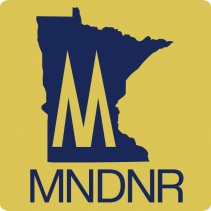 Chapter 308, H.F.No. 3167: Omnibus tax bill2014 Minnesota Session LawsArticle 1: Property Tax Aids and CreditsSec. 11. Counties funded for aquatic invasive species prevention aid and required to develop guidelines for use of proceeds and provide to MNDNR. Sec. 11. [477A.19] AQUATIC INVASIVE SPECIES PREVENTION AID.
    Subdivision 1. Definitions. (a) When used in this section, the following terms have 
the meanings given them in this subdivision.
(b) "Aquatic invasive species" means nonnative aquatic organisms that invade water 
beyond their natural and historic range.
(c) "Watercraft trailer launch" means any public water access site designed for 
launching watercraft.
(d) "Watercraft trailer parking space" means a parking space designated for a boat 
trailer at any public water access site designed for launching watercraft.
    Subd. 2. Distribution. The money appropriated to aquatic invasive species 
prevention aid under this section shall be allocated to all counties in the state as follows: 
50 percent based on each county's share of watercraft trailer launches and 50 percent based 
on each county's share of watercraft trailer parking spaces.
    Subd. 3. Use of proceeds. A county that receives a distribution under this section 
must use the proceeds solely to prevent the introduction or limit the spread of aquatic 
invasive species at all access sites within the county. The county must establish, by 
resolution or through adoption of a plan, guidelines for the use of the proceeds. The 
guidelines set by the county board may include, but are not limited to, providing for 
site-level management, countywide awareness, and other procedures that the county finds 
necessary to achieve compliance. The county may appropriate the proceeds directly, 
or may use any portion of the proceeds to provide funding for a joint powers board or 
cooperative agreement with another political subdivision, a soil and water conservation 
district in the county, a watershed district in the county, or a lake association located 
in the county. Any money appropriated by the county to a different entity or political 
subdivision must be used as required under this section. Each county must submit a 
copy of its guidelines for use of the proceeds to the Department of Natural Resources by 
December 31 of the year the payments are received.
    Subd. 4. Payments. The commissioner of revenue must compute the amount of 
aquatic invasive species prevention aid payable to each county under this section. On or 
before August 1 of each year, the commissioner shall certify the amount to be paid to 
each county in the following year. The commissioner shall pay aquatic invasive species 
prevention aid to counties annually at the times provided in section 477A.015. For aid 
payable in 2014 only, the commissioner shall certify the amount to be paid to each county 
by July 1, 2014, and payment to the counties must be made at the time provided in section 
477A.015 for the first installment of local government aid.
    Subd. 5. Appropriation. $4,500,000 in 2014, and $10,000,000 each year thereafter, 
is appropriated from the general fund to the commissioner of revenue to make the 
payments required under this section.
EFFECTIVE DATE. This section is effective beginning with aid payable in 2014.Article 8: Administrative AppropriationsSec. 6c. MNDNR is provided $400,000 one-time funding to assist counties in developing their AIS plans. (c) $400,000 in fiscal year 2015 is appropriated from the general fund to the 
commissioner of natural resources for the purpose of assisting counties in developing plans 
and providing training for watercraft inspectors to facilitate the implementation of article 
1, section 11. This is a onetime appropriation and does not become part of the base budget.
EFFECTIVE DATE. This section is effective the day following final enactment.